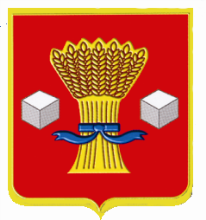 АдминистрацияСветлоярского муниципального района Волгоградской областиПОСТАНОВЛЕНИЕОт 25.04.  2018                    № 691О мерах по сохранению и рациональномуиспользованию защитных сооружений гражданской обороны на территории Светлоярского муниципального районаВ соответствии с Федеральными законами от 21.12.1994 № 68-ФЗ         «О защите населения и территорий от чрезвычайных ситуаций природного и техногенного характера», 12.02.1998    № 28-ФЗ «О гражданской обороне», 06.10.2003 № 131-ФЗ «Об общих принципах организации местного самоуправления в Российской Федерации», постановлением Правительства Российской Федерации от 29.11.1999 № 1309 «О Порядке создания убежищ и иных объектов гражданской обороны», в целях сохранения, рационального использования и дальнейшего накопления фонда защитных сооружений гражданской обороны на территории, Светлоярского муниципального района, руководствуясь уставом Светлоярского муниципального района,п о с т а н о в л ю:1. Утвердить Положение о мерах по сохранению и рациональному использованию защитных сооружений гражданской обороны на территории Светлоярского муниципального района2. Использовать в мирное время защитные сооружения гражданской обороны в интересах экономики и обслуживания населения с сохранением возможности приведения их в заданные сроки в состояние готовности к использованию по назначению.3. Руководителям предприятий и организаций, независимо от форм собственности и ведомственной принадлежности, рекомендовать усилить контроль за сохранением фонда защитных сооружений гражданской обороны, их готовностью к приему укрываемого населения.4 Отделу по муниципальной службе, общим и кадровым вопросам (Иванова Н.В.) разместить настоящее постановление на официальном сайте Светлоярского муниципального района Волгоградской области.5. Настоящее постановление вступает в силу со дня его официального опубликования.6. Контроль над исполнением данного постановления возложить на заместителя главы Светлоярского муниципального района Ю.Н. Ускова.Глава Светлоярского  муниципального района                                Т.В. РаспутинаИсп. Черных С. А.Положениео мерах по сохранению и рациональному использованию защитныхсооружений гражданской обороны на территории Светлоярского муниципального района I. Общие положения1. Настоящее положение о мерах по сохранению и рациональному использованию защитных сооружений гражданской обороны в мирное время определяет требования по содержанию и использованию защитных сооружений гражданской обороны (далее - ЗС ГО) в мирное время.II. Порядок содержания защитных сооруженийгражданской обороны в мирное время2.1. Содержание ЗС ГО в мирное время обязано обеспечить постоянную готовность помещений и оборудования систем жизнеобеспечения к переводу их в установленные сроки в режим защитных сооружений и необходимые условия для безопасного пребывания укрываемых в ЗС ГО, как в военное время, так и в условиях чрезвычайных ситуаций мирного времени. Для поддержания ЗС ГО в готовности к использованию в организациях могут создаваться формирования по их обслуживанию.При этом необходимо обеспечить сохранность защитных свойств как ЗС ГО в целом, так и отдельных его элементов; герметизации и гидроизоляции всего ЗС ГО, инженерно-технического и специального оборудования, средств связи и оповещения ЗС ГО.2.2.  При содержании защитных сооружений ГО в мирное время запрещается:- перепланировка помещений;- устройство отверстий или проемов в ограждающих конструкциях;- нарушение герметизации и гидроизоляции;- демонтаж оборудования;- применение горючих строительных материалов для внутренней отделки помещений;- загромождение путей движения, входов в ЗС ГО и аварийных выходов;- оштукатуривание потолков и стен помещений;- облицовка стен керамической плиткой;- окрашивание резиновых деталей уплотнения, резиновых амортизаторов, хлопчатобумажных, прорезиненных и резиновых гибких вставок, металлических рукавов, табличек с наименованием завода изготовителя и техническими данными инженерно-технического и специального оборудования;- установка и эксплуатация приборов и оборудования;- застройка территории вблизи входов, аварийных выходов и оголовков, наружных воздухозаборных и вытяжных устройств ЗС ГО.2.3. Допускается устройство в помещениях ЗС ГО временных легкосъемных перегородок из негорючих и нетоксичных материалов с учетом возможности их демонтажа в период приведения ЗС ГО в готовность к приему укрываемых, но не более чем за 6 часов.2.4. Инженерно-техническое и специальное оборудование, средства связи и оповещения ЗС ГО необходимо содержать в исправном состоянии и готовности к использованию по назначению.2.5. Содержание, эксплуатация, текущий и плановый ремонты инженерно-технического и специального оборудования, средств связи и оповещения осуществляются в соответствии с технической документацией.2.6. Использование систем воздухоснабжения ЗС ГО в мирное время допускается только по режиму чистой вентиляции.2.7. В мирное время запрещается использование следующих элементов инженерно-технического и специального оборудования ЗС ГО:- вентиляционных систем защищенной дизельной электростанции;- фильтров поглотителей;- предфильтров;- фильтров для очистки воздуха от окиси углерода;- средств регенерации воздуха;- гравийных воздухоохладителей;- резервуаров для воды, для сбора фекалии. Задвижки на впусках и выпусках из резервуаров должны быть закрыты.2.8. При использовании ЗС ГО в мирное время необходимо:- поддерживать температуру в помещениях в соответствии с требованиями проекта;- обеспечить защиту от атмосферных осадков и поверхностных вод входов и аварийных выходов;- проводить окраску и ремонт помещений и оборудования систем жизнеобеспечения в соответствии с установленными правилами;- закрыть и опечатать герметические клапаны, установленные до и после фильтров-поглотителей, устройств регенерации и фильтров для очистки воздуха от окиси углерода;- обеспечить в напорных емкостях аварийного запаса питьевой воды проток воды с полным обменом ее в течение 2 суток;- содержать аварийные безнапорные емкости для питьевой воды в чистоте;- закрыть и опечатать вспомогательные помещения, а также санузлы, не используемые в хозяйственных целях;- законсервировать дизельные электростанции;- обеспечить открываемые защитно-герметические и герметические ворота и двери подставками.2.9. При использовании ЗС ГО в части соблюдения противопожарных требований надлежит руководствоваться требованиями пожарной безопасности в Российской Федерации в зависимости от назначения помещений ЗС ГО в мирное время.III. Порядок использования защитных сооружений гражданской обороны в мирное время3.1 В соответствии с постановлением Правительства Российской Федерации от 29 ноября 1999 № 1309 "О порядке создания убежищ и иных объектов гражданской обороны", в мирное время объекты гражданской обороны в установленном порядке могут использоваться в интересах экономики и обслуживания населения, а также для защиты населения от поражающих факторов, вызванных чрезвычайными ситуациями природного и техногенного характера, с сохранением возможности приведения их в заданные сроки в состояние готовности к использованию по назначению.3.2. Основные помещения ЗС ГО разрешается использовать при выполнении обязательных требований действующих нормативных документов к помещениям данного функционального назначения под:- санитарно-бытовые помещения;- помещения культурного обслуживания и помещения для учебных занятий;- производственные помещения, в которых осуществляются технологические процессы, не сопровождающиеся выделением вредных жидкостей, паров и газов, опасных для людей и не требующие естественного освещения;- технологические, транспортные и пешеходные тоннели;- помещения дежурных электриков, связистов, ремонтных бригад;- гаражи для легковых автомобилей, подземные стоянки автокаров и автомобилей;- складские помещения для хранения несгораемых, а также для сгораемых материалов при наличии автоматической системы пожаротушения;- помещения торговли и питания (магазины, залы столовых, буфеты, кафе, закусочные и др.);- спортивные помещения (стрелковые тиры и залы для спортивных занятий);- помещения бытового обслуживания населения (ателье, мастерские, приемные пункты и др.);- вспомогательные (подсобные) помещения лечебных учреждений.3.3. При использовании ЗС ГО под складские помещения, стоянки автомобилей, мастерские допускается загрузка помещений из расчета обеспечения приема 50 % укрываемых от расчетной вместимости сооружения (без освобождения от хранимого имущества). Освобождение помещений от имущества осуществляется при переводе ЗС ГО на режим убежища в срок не более 6 часов.. Размещение и складирование имущества осуществляется с учетом обеспечения постоянного свободного доступа в технические помещения и к инженерно-техническому оборудованию ЗС ГО для его осмотра, обслуживания и ремонта.3.4. Вспомогательные помещения ЗС ГО использовать в мирное время запрещается, за исключением помещений санузлов.Помещения санузлов могут быть использованы под кладовые, склады и другие подсобные помещения. В этом случае санузел отключается от системы канализации, а смонтированное оборудование консервируется без его демонтажа.